Affaires à mettre dans ton sac à dosBien s’équiper est important.Etre sous-équipé peut empoisonner la vie d’un camp.Etre suréquipé n’est pas mieux.Il faut pouvoir bien marcher, bien dormir, ne pas avoir froid, ne pas être mouillé…Bref, être à l’aise !!Dans ton sac à dos, n’oublie pas :Duvet chaud + matelas mousseUn petit sac à dos pour les journéesUn poncho + un K-wayGamelles (2 gamelles, un quart, des couverts, un couteau suisse ou opinel)GourdeServiette de tableTrousse de toilette :Savon, shampooing, brosses à dents, à cheveux, dentifrice…Tes médicaments si besoinLunettes de soleil + crème solaire + anti moustiqueQuelques pansements compeed (très efficace contre les ampoules)2 serviettes de toilette + un gant de toiletteVêtements :Un chapeau (ou casquette, obligatoire) PyjamaGros pulls (2)Sous vêtements Pantalons (2), shorts (2), T-shirt(8)Maillot de bain Une paire de chaussures pour marcher + bonnes paires de chaussettesChaussures de reposBottes en caoutchoucTongsSac de linge sale 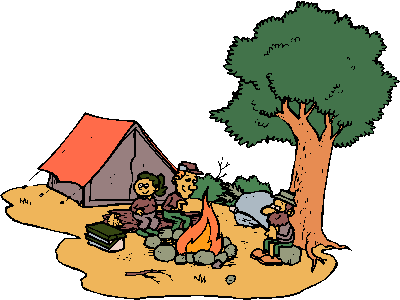 Divers :Ton livre Joue l'escapade ou secret des veilleursLampe de poche avec piles2 torchons (qui ne reviendront pas)Du papier journalInstrument de musique (rangés dans des malles fermées)Des jeux (UNO, Jungle speed, tarot…)Ton appareil photo (si tu le souhaites)Enveloppes + timbresPapiers et de quoi écrire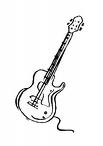 Ton déguisement